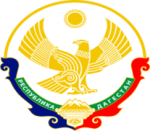 РЕСПУБЛИКА ДАГЕСТАНМУНИЦИПАЛЬНОЕ КАЗЕННОЕ ОБЩЕОБРАЗОВАТЕЛЬНОЕ УЧРЕЖДЕНИЕ«ХПЕДЖСКАЯ СРЕДНЯЯ ОБЩЕОБРАЗОВАТЕЛЬНАЯ ШКОЛА»КУРАХСКОГО РАЙОНА368185, Курахский район____________________________________________     ___indiraism90@mail.ru	С.ХпеджПРИКАЗ
 от  13.06.2020 г.                                                                                                    № 88«О проведении промежуточной аттестации обучающихся 11 класса по всем предметам образовательной программы среднего общего образования»В соответствии со статьей 60 Федерального закона от 29.12.2012 № 273-ФЗ «Об образовании в Российской Федерации», приказом Министерства просвещения РФ, Федеральной службой по надзору в сфере образования и науки РФ от 11 июня 2020 года №294/651 ПРИКАЗЫВАЮ:1. Провести ГИА-11 в форме промежуточной аттестации, результаты которой признаются результатами ГИА-11, и являются основанием для выдачи аттестатов о среднем общем образовании, путем выставления по всем учебным предметам изучаемым в 10-11 классах  учебного плана и выставляются в аттестат целыми числами по правилам математического округления, то есть в пользу обучающегося.  2. Утвердить форму ведомости итоговых отметок за курс среднего общего образования согласно                                                        Книге выдачи аттестатов о среднем общем образовании3. Всем учителям-предметникам завершить выставление итоговых отметок по предметам учебного плана   как среднее арифметическое полугодовых   и годовых отметок обучающегося за каждый год обучения по образовательной программе  общего среднего образования (10-11 классы).4. Рамазанову М.А..  классному руководителю11 класса,   завершить выставление   отметок за курс среднего общего образования в срок до  05.06. 2020 года.5. Исакову Ф.Д., ответственному за организацию работы по внесению сведений в Федеральную информационную систему «Федеральный реестр сведений о документах об образовании и (или) квалификации, документах об обучении» внести Сведения о выданных аттестатах об основном общем образовании   в систему ФИС ФРДО в срок до 15.06.2020 года.6. Контроль исполнения приказа оставляю за собой.Директор    школы  _______________ /Исмаилова И.С../